EAST SUSSEX COUNTY COUNCIL JOB DESCRIPTION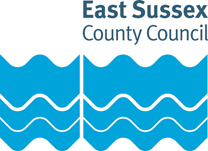 JOB TITLE: CLASS AdviserDEPARTMENT: Children’s ServicesLOCATION: Lewes, Eastbourne or HastingsGRADE: Soulbury EIP 5-8RESPONSIBLE TO: CLASS Deputy Service ManagerPurpose of the Role:To advise and support school staff in identifying and meeting the needs of children and young people with Speech Language and Communication Needs (SLCN), Autism, and/or Specific Learning Difficulties (SpLD) to ensure inclusion and improved outcomes.  To support the planning and assessment of children and young people with SLCN, Autism and/or SpLD, working jointly with key professionals from a range of services, both within and outside of ISEND Services.Key tasks:Assist school staff in analysing the needs of young people with SLCN, Autism and/or SpLD and identify appropriate teaching and learning strategies to support them in and out of class.To provide the LA with specialist expertise and representation in order to meet statutory requirements, including attendance at SEND Tribunals.Model person-centred planning across the service and with key partners, ensuring that outcomes-based assessment is evident in all areas of work with a clear focus on engagement with families, children and young people.Ensure that all work delivered within the field of SLCN, Autism and/or SpLD is in line with the wider aspirations of ISEND Services and exploits opportunities for integrated working with partners at every opportunity.Establish an appropriate programme for each young person allocated support, in conjunction with school staff and other agencies, supporting the development of school-based plans and ensuring regular review and evaluation of programmes.Develop and maintain a good understanding and knowledge of technological and augmentative hardware and software which can be used to support children and young people with communication needs (AAC), liaising effectively with colleagues in Health services to ensure that these are utilised effectively.Work with schools to develop bespoke, project-based interventions to address identified concerns in relation to SLCN, Autism and/or SpLD.Take a lead on targeted interventions designed to reduce requests for statutory work in priority schools, working with partners to shape delivery and ensuring a co-ordinated response across ISEND Services.Develop and provide training, guidance and support to staff across ISEND Services and within schools/education setting service on early intervention and effective support to children with SLCN, Autism and/or SpLD.Maintain accurate records on interventions and outcomes with young people and contribute to data collection and monitoring exercises as required, including tracking activities delivered on a traded basis.Work alongside schools to support the delivery of the local and area-wide offer.Provide quality written reports and where these are about assessment, ensure that they are at a standard recognised by professional organisations such as PATOSS. Provide evaluative feedback to schools on the outcomes of work with individual children and project work in schools that is able to demonstrate impact.Develop and maintain a clear understanding of how SLCN, Autism and/or SpLD support is commissioned and the expectations of commissioners in terms of evidencing outcomes for children and families.Contribute actively to the strategic direction of ISEND Services and work with colleagues on geographical as well as thematic areas to ensure that the service is responsive to the needs of children and families.EAST SUSSEX COUNTY COUNCIL PERSON SPECIFICATIONJOB TITLE: CLASS AdviserGRADE: Soulbury EIP 5-8Essential key skills and abilities		Essential education and qualifications.Desirable education and qualifications.Essential knowledgeDesirable knowledgeEssential experienceDesirable experienceOther essential criteriaDate (drawn up): October 16 Amended November 2021Name of Officer(s) drawing up person specifications: Job Evaluation Reference: BA JE8564Health & Safety FunctionsThis section is to make you aware of any health & safety related functions you may be expected to either perform or to which may be exposed in relation to the post you are applying for. This information will help you if successful in your application identify any health-related condition which may impact on your ability to perform the job role, enabling us to support you in your employment by way of reasonable adjustments or workplace support.These criteria will be assessed at the application and interview stage Excellent teaching and coaching skills and skills in effective INSET deliveryAbility to assess children and young people in the areas of SLCN, Autism and/or SpLD,Ability to write clear reports and design outcome focused programmesAbility to communicate clearly orally and in writing and to give constructive feedback to professionals Able to converse at ease with others and provide technical and/or professional advice in accurate spoken EnglishAbility to draw up detailed support plans for young people and programmes of intervention work in schoolsThe ability to communicate effective strategies and good practiceAbility to analyse and problem solve to raise the performance of children and young people  Ability to build and maintain good productive working relationships with colleagues within the team, in schools and other servicesAbility to manage own workload/caseload and meet targets and deadlinesAbility to think creatively and initiate changes in practice in a constructive wayAbility to motivate others to understand a shared agendaThese criteria will be evidenced via certificates, or at interview Qualified Teacher statusDegree level educationThese criteria will be evidenced via certificates, or at interview An appropriate additional accredited post graduate qualification in speech, language and communication / dyslexia / Autism qualification recognised by a professional bodyThese criteria will be assessed at the application and interview stageUnderstanding of issues affecting the families of young people with SLCN, Autism and/or SpLDKnowledge of relevant assessment methods and tools for the identification and monitoring of progress of children and young people with SLCN and literacy difficultiesGood knowledge of methodologies of supporting children with SEND in mainstream and special schoolsKnowledge of children’s development needsKnowledge of how children acquire literacy and other learning skillsKnowledge of how integrated practice can improve outcomes for children and young people with SENDKnowledge of effective teaching and learning methodologies for children and young people with SLCN, Autism and/or SpLDSome knowledge of assistive technology or softwareThese criteria will be assessed at the application and interview stage Knowledge of both primary and secondary school systemsThese criteria will be assessed at the application and interview stage Ability to demonstrate significant successful teaching experienceRecent substantial experience of working with children and young people with specific and complex needs (e.g. language and literacy needs) and delivering successful outcomes Recent experience of teaching in mainstream schools, academies or Free SchoolsExperience of person-centred planningExperience of delivering outcomes-based planning and assessmentExperience of working collaboratively with other staff and other agencies to achieve positive outcomesExperience of demonstrating good progression of children with SLCN, Autism and/or SpLD in schools and evidence of successful outcomesExperience of training or advising school colleagues on supporting children and young people with SLCN, Autism and/or SpLDExperience which demonstrates commitment to equal opportunitiesThese criteria will be assessed at the application and interview stage Teaching experience in both primary and secondary settings.Experience of delivering services on a commissioned/ traded basisThese criteria will be assessed at the application and interview stage Self-motivated and persuasive communication skillsEvidence of good organisational skills, including the planning and prioritising of workA commitment to achieving the best outcomes for vulnerable young peopleA flexible and creative way of thinkingHigh level interpersonal skills and ability to resolve conflictAbility to travel and work across the county as requiredFunctionApplicable to role Using display screen equipment YesWorking with children/vulnerable adultsYesMoving & handling operationsNoOccupational DrivingYesLone WorkingYesWorking at heightNoShift / night workNoWorking with hazardous substancesNoUsing power toolsNoExposure to noise and /or vibrationNoFood handlingNoExposure to blood /body fluidsNo